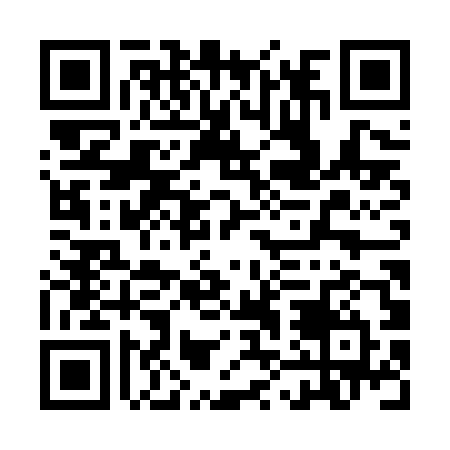 Ramadan times for Jerevan lakotelep, HungaryMon 11 Mar 2024 - Wed 10 Apr 2024High Latitude Method: Midnight RulePrayer Calculation Method: Muslim World LeagueAsar Calculation Method: HanafiPrayer times provided by https://www.salahtimes.comDateDayFajrSuhurSunriseDhuhrAsrIftarMaghribIsha11Mon4:314:316:1412:044:025:545:547:3112Tue4:294:296:1212:034:045:555:557:3213Wed4:274:276:1012:034:055:575:577:3414Thu4:254:256:0812:034:065:585:587:3515Fri4:234:236:0612:024:076:006:007:3716Sat4:214:216:0412:024:086:016:017:3917Sun4:184:186:0212:024:106:036:037:4018Mon4:164:166:0012:024:116:046:047:4219Tue4:144:145:5812:014:126:056:057:4320Wed4:124:125:5612:014:136:076:077:4521Thu4:094:095:5412:014:146:086:087:4722Fri4:074:075:5212:004:156:106:107:4823Sat4:054:055:5012:004:166:116:117:5024Sun4:034:035:4812:004:176:136:137:5225Mon4:004:005:4612:004:186:146:147:5326Tue3:583:585:4411:594:206:166:167:5527Wed3:563:565:4211:594:216:176:177:5728Thu3:533:535:4011:594:226:186:187:5929Fri3:513:515:3811:584:236:206:208:0030Sat3:493:495:3611:584:246:216:218:0231Sun4:464:466:3412:585:257:237:239:041Mon4:444:446:3212:575:267:247:249:062Tue4:414:416:3012:575:277:257:259:073Wed4:394:396:2812:575:287:277:279:094Thu4:364:366:2612:575:297:287:289:115Fri4:344:346:2412:565:307:307:309:136Sat4:324:326:2212:565:317:317:319:157Sun4:294:296:2012:565:327:337:339:168Mon4:274:276:1812:555:337:347:349:189Tue4:244:246:1612:555:347:357:359:2010Wed4:224:226:1412:555:357:377:379:22